Location: UnitedHealthcare Office 1311 W President George Bush Hwy, STE Richardson TX 75080          Meeting Time: 9:00 am - 11:00 am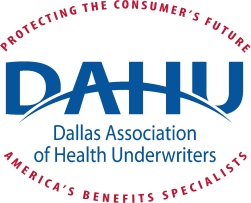          Call-In Number: Meeting number (access code): 824 332 981 / password: NbBSiU@7          Please Note: During 7/1-7/1 Allowed Two CC call-ins & 4 maximum absences            (calls don’t count as absence)December 12, 2019 Board Meeting AgendaCall to order:	________amRoll Call:Old Business:Approve Prior Months Board Minutes (Oct 2019)Motion By:					2nd  By:					In Favor:					Discussion:					Opposed:					Abstentions:				Motion Carried:				Approve Prior Months Financials  (Oct 2019)Motion By:					2nd  By:					In Favor:					Discussion:					Opposed:					Abstentions:				Motion Carried:				Approval of Prior Months Financials  (Nov 2019)Motion By:					2nd  By:					In Favor:					Discussion:					Opposed:					Abstentions:				Motion Carried:				Monthly Membership Meeting was held on Nov.th, 2019 at Prestonwood Country Club.  The speaker, Shannon and Mike Meroney,” The End of Surprise Billing and Other Successes” and TAHU Legislative Updates.  There were _70_ in attendance.  Old Business:	b.  	c.d.  	e.                   f.g.h.                   i.                j.New Business:                a.                 b.               c. Board Discussion: Reports President –Tamela Southan __________		____________________________________President Elect – Rita Rolf _______								______Vice President – Jennifer Stanley ___________							Treasurer – David Weber										Secretary – Mary Boggs______									Immediate Past President Steve Neuner____							______Membership – Christal Foster							__________________Retention –Louis Harbour 								____________Professional Development – Taylor Kirkhart____						______Public Service – John Paul Hudman									Legislative (State) – Claire Pancerz						__________________Legislative (Fed.) – Eva Boucher_____________________					______Sponsorship – Jeremiah Brady_________________________				______Media – Howard Diehl______									HUPAC/TAHUPAC – Mark Bellman ____________________					Awards – Open										_____Newsletter/Communication- Laura Frances 								Trustee – Andra Grava										Trustee – Carolyn Goodwin									______Trustee – Mary Lou Hudman ______________________________________________________Trustee – Jay Huminsky__________________________________________________________Trustee – Donna McCright _______________________________________________________Trustee – Ed Oleksiak____________________________________________________________Trustee – Jacqueline St. Hilaire____________________________________________________Trustee – Doris Waller___________________________________________________________Deliverables/Action Items:Next Board Meeting: Thursday, Jan. 9th, 2020 – UHC Office.  Meeting Adjourned at: ________________________________________President:                                 Tamela SouthanMembership Retention:             Louis Harbour   President Elect:                       Rita Rolf   Professional Development:       Taylor KirkhartVice President:                        Jennifer StanleyProfessional Dev. Co-ChairTreasurer:                                David WeberPublic Service:                             John Paul HudmanSecretary:                                    Mary BoggsSponsorship:                                Jeremiah BradyPast President:                           Steve NeunerSponsorship co-chair:                                Awards:                                        Vanguard:                                     Jeremiah BradyCommunications/Newsletter:  Laura FrancesTrustee:                                        Carolyn GoodwinHUPAC/TAHUPAC:                      Mark Bellman  Trustee:                                        Andra GravaLegislation Federal:                    Eva BoucherTrustee:                                        Mary Lou HudmanLegislation State:                        Claire PancerzTrustee:                                        Jay HuminksyLegislation State Co-Chair:        Cindy GoodmanTrustee:                                        Donna McCrightMedia:                                          Howard DiehlTrustee:                                        Ed OleksiakMembership Chair:                    Christal FosterTrustee:                                        Jacqueline St. HilaireMembership co-chair:Trustee:                                        Doris Waller, Reg VPWebsite status – go live date for registration? Launch Date 1/1 – Time to move to Executive Director roll for website mgt.Deliver Casino Night Check – Tamela / RitaJan CE Day status- Speakers / Dual Registration / Newsletter announcement – New Website!TAHU –D@TC Conference Feb. 5th, 2020 – Early Bird Registration $130 by 1/15/20; 3 Member – use $600 of budget, drawing end of Dec. Promote – Board calls / Constant Contact communications.FREE - NAHU Live Webinar Nov. 14th from 11 – 12, TexCap Sponsoring the facility cost.   “Medicare for All” Limited seating. RSVP?   Attendees 40! Prestonwood CC contract – estimated new Member fee at $35 online/ day of $40 / Non Member $50. Communications to be posetd on both websites & all DAHU membership commuincations.Refund Notification –Implement – Website / FB / Newsletter communications/ $5 processing fee.  Also, have a sign at the registration table as well! Jennifer finalizing to post on website event registration.Toys for Tots – Toy drive  & N TX Food Drive -  FB  /Website /Newsletter – email your member list. – JP need to provide pics to post on website. NAHU – Cap Conference,  Feb 24 – 26, 2020  only reimbursed for – Early Bird Registration. NAHU – Cap Conference,  Feb 24 – 26, 2020  only reimbursed for – Early Bird Registration. Website Advertising – member only at no fee for the 1st 30 days? A buy up option for a fixed fee of $50?  Website Advertising – member only at no fee for the 1st 30 days? A buy up option for a fixed fee of $50?  Jan. 9th from 9 – 11 am B of D Meeting – UnitedHealthcare Office, 1311 W President George Bush Hwy STE Richardson, TX 75080 Feb. 19th DAHU Luncheon Speaker / SponsorNewsletter / Executive Director – Are we swimming in our lanes?  NameTasksEva BoucherNAHU Cap Conference Feb 24-26 – Schedule Congressional meetingsClaire PancerzTAHU D@TC Feb 5 Austin – organize DAHU attendeesTaylor / CommitteeJan CE Day & May Symposium – Committee help? 